ЧЕРКАСЬКА ОБЛАСНА РАДАГОЛОВАР О З П О Р Я Д Ж Е Н Н Я19.05.2023                                                                                         № 113-рПро нагородження Почесноюграмотою Черкаської обласної радиВідповідно до статті 55 Закону України «Про місцеве самоврядування
в Україні», рішення обласної ради від 25.03.2016 № 4-32/VІІ «Про Почесну грамоту Черкаської обласної ради» (зі змінами):1. Нагородити Почесною грамотою Черкаської обласної ради:за вагомий особистий внесок у розвиток музейної справи, проведення краєзнавчих досліджень, популяризацію фонової колекції та з нагоди  105-ї річниці з часу заснування закладу й Міжнародного дня музеїв2. Контроль за виконанням розпорядження покласти на заступника керуючого справами, начальника загального відділу виконавчого апарату обласної ради ГОРНУ Н. В. і відділ організаційного забезпечення ради та взаємодії з депутатами виконавчого апарату обласної ради.Голова									А. ПІДГОРНИЙКАЛІЖНИКОВУ Антоніну Дмитрівну–бібліотекаря наукової бібліотеки комунального закладу «Черкаський обласний краєзнавчий музей» Черкаської обласної ради.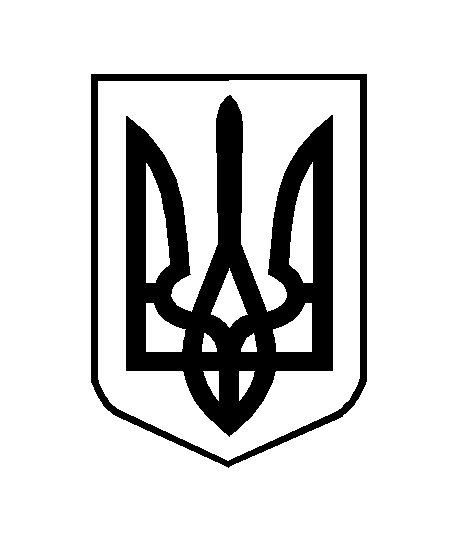 